This form represents a nomination of a student for the summer programs. Acceptance is not guaranteed, and additional information may be required for some Institutes and Programs.To ensure space submit by May 20. Sessions that do not fill early may be cancelled due to budgetary constraints.Questions: Call Sturgeon City at 938-6456 These are Nominations only. Application does not guarantee acceptance. Additional teacher recommendations and references are welcome to help advance the screening process.Medical InformationAre there special accommodations needed due to allergies, medical or physical limitations, disability, dietary constraints or other restrictions?  No   Yes, please list them here or on a separate page.Permission & Acknowledgement (Must be signed by a guardian or a parent)I, the undersigned attest that I am legally responsible to give permission to the student named above to participate in the activities of the programs for which they have applied. I give permission for the student to be transported by City of Jacksonville approved buses, vans, boats and other conveyances under the direction of Institute staff to various locations. I give permission to the Sturgeon City nonprofit, the Onslow School System, the City of Jacksonville and its partners to release and to allow photography and identification (including name, age and school) of my minor child for publicity, news coverage, promotional presentations, televised and web presentations of the Institute and its programs as needed. I understand that those associated with the Institutes will not share the birth date or other personal information except to medical personnel or as required by law. I give permission to Institute staff to take reasonable actions should my child be injured or need treatment while making efforts to contact me or the persons named above for further guidance. I accept the responsibility of retrieving my child at any hour and at any place if my child becomes a discipline problem or disruptive to the program or other students. I certify that my child was eligible to attend a public high school for the current year, and eligible to attend a public for the next school year, or has graduated, and that I will notify Sturgeon City should my child’s eligibility status changes.Signature of Parent or Guardian					DateNote: Application does not mean acceptance. First, you must have assurance that we received this application. Second: that the student was accepted and Third: that due to budgetary constraints, that sessions were not already full or cancelled.  This signed form must be submitted to the administration building, Sturgeon City of Jacksonville, 50 Court Street. You may mail it to: Sturgeon City Institute Nominations, PO Box 1056, Jacksonville NC 28541-1056, email it to sturgeoncityapplications@gmail.com or fax it to 910 938-0053. Live signatures will be required before admittance. Questions, call 938-6456.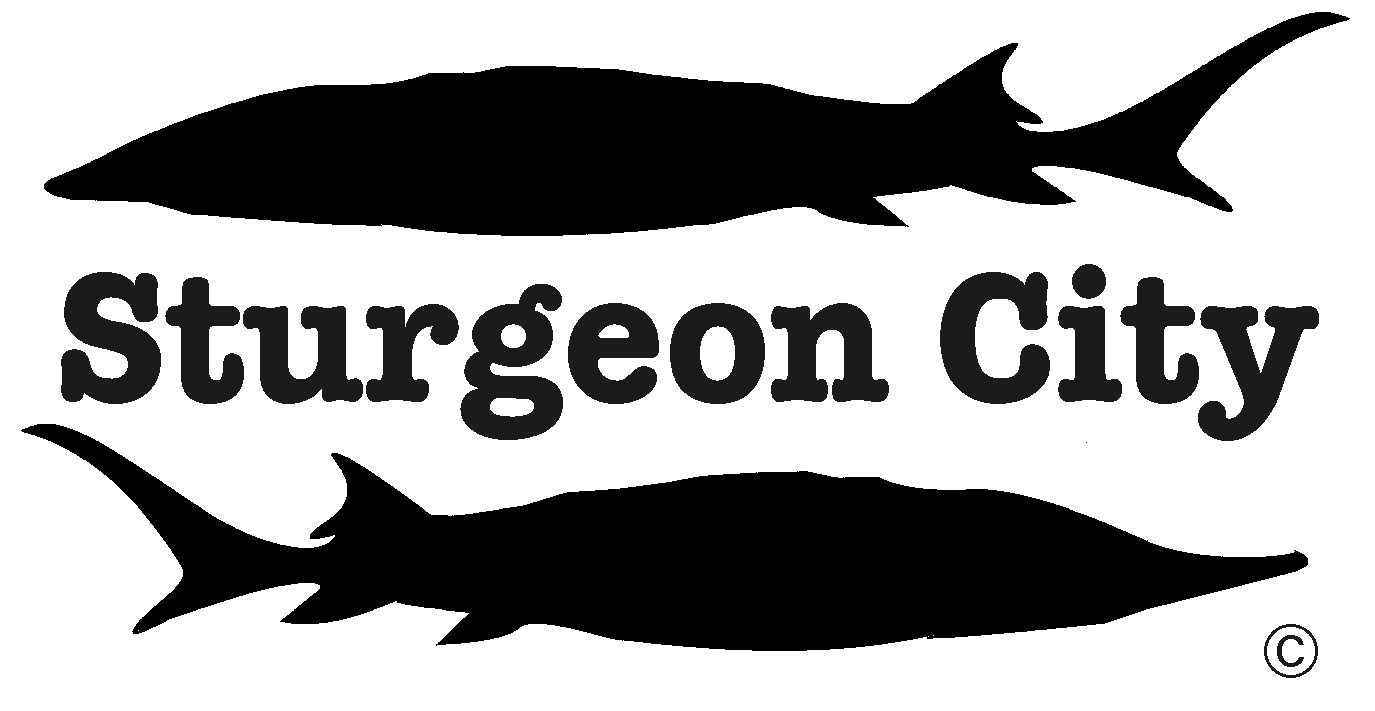    Institutes & ProgramsNomination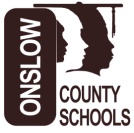 for the 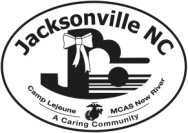 Summer 2020Institutes & ProgramsPlease Print AnswersPlease Print AnswersPlease Print AnswersPlease Print AnswersPlease Print AnswersPlease Print AnswersPlease Print AnswersPlease Print AnswersPlease Print AnswersPlease Print AnswersPlease Print AnswersFull Legal NameFull Legal NameFull Legal NameFull Legal NameFull Legal NameFull Legal NameFull Legal NameFull Legal NameFull Legal NameFull Legal NameFull Legal NameFirst Name First Name First Name First Name First Name Middle NameMiddle NameMiddle NameMiddle NameLast Name (also include Jr. or III)Last Name (also include Jr. or III)What name do you use with your teachers? What name do you want on certificates and for publicity?What name do you use with your teachers? What name do you want on certificates and for publicity?What name do you use with your teachers? What name do you want on certificates and for publicity?What name do you use with your teachers? What name do you want on certificates and for publicity?What name do you use with your teachers? What name do you want on certificates and for publicity?What name do you use with your teachers? What name do you want on certificates and for publicity?What name do you use with your teachers? What name do you want on certificates and for publicity?What name do you use with your teachers? What name do you want on certificates and for publicity?What name do you use with your teachers? What name do you want on certificates and for publicity?What name do you use with your teachers? What name do you want on certificates and for publicity?What name do you use with your teachers? What name do you want on certificates and for publicity?FirstFirstFirstLastLastLastLastLastLastLastLastMailing Address:Mailing Address:Mailing Address:Mailing Address:Mailing Address:Mailing Address:Mailing Address:Mailing Address:City/Zip:City/Zip:City/Zip:Main Family Phone: (if this is a text capable phone check here Main Family Phone: (if this is a text capable phone check here Main Family Phone: (if this is a text capable phone check here Main Family Phone: (if this is a text capable phone check here Main Family Phone: (if this is a text capable phone check here Main Family Phone: (if this is a text capable phone check here Main Family Phone: (if this is a text capable phone check here  Male Female Male FemaleBirth Date:Birth Date:Student’s Cell Phone:   Texting Capable? (SMS)Student’s Cell Phone:   Texting Capable? (SMS)Student’s Cell Phone:   Texting Capable? (SMS)Student’s Cell Phone:   Texting Capable? (SMS)Student’s Cell Phone:   Texting Capable? (SMS)Student’s Cell Phone:   Texting Capable? (SMS)Student’s Cell Phone:   Texting Capable? (SMS)My Sizes-Tell us your size for a male adult sized shirt:My Sizes-Tell us your size for a male adult sized shirt:My Sizes-Tell us your size for a male adult sized shirt:My Sizes-Tell us your size for a male adult sized shirt:Student’s Email and Facebook:Student’s Email and Facebook:Student’s Email and Facebook:Student’s Email and Facebook:Student’s Email and Facebook:Student’s Email and Facebook:Student’s Email and Facebook:Parent’s Email:Parent’s Email:Parent’s Email:Parent’s Email: AttendingGradeGradeGradeGradeSchool you expect to attend next yearSchool you expect to attend next yearSchool you expect to attend next yearSchool you expect to attend next yearDo you needTransportationExpected Year of High School Graduation:I hereby make application to (Check Only One): (They are all the same week)I hereby make application to (Check Only One): (They are all the same week)I hereby make application to (Check Only One): (They are all the same week)I hereby make application to (Check Only One): (They are all the same week)I hereby make application to (Check Only One): (They are all the same week)I hereby make application to (Check Only One): (They are all the same week)I hereby make application to (Check Only One): (They are all the same week)I hereby make application to (Check Only One): (They are all the same week)I hereby make application to (Check Only One): (They are all the same week)I hereby make application to (Check Only One): (They are all the same week)I hereby make application to (Check Only One): (They are all the same week)For Rising Freshmen(8th Grade Grads)For Rising Freshmen(8th Grade Grads)Sturgeon City Science Institute 5 days – M-F June 22-26, 2020Sturgeon City Science Institute 5 days – M-F June 22-26, 2020Sturgeon City Science Institute 5 days – M-F June 22-26, 2020Sturgeon City Science Institute 5 days – M-F June 22-26, 2020Sturgeon City Science Institute 5 days – M-F June 22-26, 2020Sturgeon City Science Institute 5 days – M-F June 22-26, 2020For Rising Sophomores(9th Grade Grads)Special Permission Required for Sophomores to attend Science Academy.For Rising Sophomores(9th Grade Grads)Special Permission Required for Sophomores to attend Science Academy.Public Safety Institute 5 days – M-F June 22-26, 2020Public Safety Institute 5 days – M-F June 22-26, 2020Public Safety Institute 5 days – M-F June 22-26, 2020Public Safety Institute 5 days – M-F June 22-26, 2020Public Safety Institute 5 days – M-F June 22-26, 2020For Rising Sophomores(9th Grade Grads)Special Permission Required for Sophomores to attend Science Academy.For Rising Sophomores(9th Grade Grads)Special Permission Required for Sophomores to attend Science Academy.Science Academy - Engineering 5 days – M-F June 22-26, 2020Science Academy - Engineering 5 days – M-F June 22-26, 2020Science Academy - Engineering 5 days – M-F June 22-26, 2020Science Academy - Engineering 5 days – M-F June 22-26, 2020Science Academy - Engineering 5 days – M-F June 22-26, 2020For Rising Sophomores(9th Grade Grads)Special Permission Required for Sophomores to attend Science Academy.For Rising Sophomores(9th Grade Grads)Special Permission Required for Sophomores to attend Science Academy.Science Academy – Marine Biology 5 days – M-F June 22-26, 2020Science Academy – Marine Biology 5 days – M-F June 22-26, 2020Science Academy – Marine Biology 5 days – M-F June 22-26, 2020Science Academy – Marine Biology 5 days – M-F June 22-26, 2020Science Academy – Marine Biology 5 days – M-F June 22-26, 2020For Rising Sophomores(9th Grade Grads)Special Permission Required for Sophomores to attend Science Academy.For Rising Sophomores(9th Grade Grads)Special Permission Required for Sophomores to attend Science Academy.Art Institute 5 days – M-F June 22-26, 2020Art Institute 5 days – M-F June 22-26, 2020Art Institute 5 days – M-F June 22-26, 2020Art Institute 5 days – M-F June 22-26, 2020Art Institute 5 days – M-F June 22-26, 2020For Rising Sophomores(9th Grade Grads)Special Permission Required for Sophomores to attend Science Academy.For Rising Sophomores(9th Grade Grads)Special Permission Required for Sophomores to attend Science Academy.New Generation Leaders 5 days – M-F June 22-26, 2020New Generation Leaders 5 days – M-F June 22-26, 2020New Generation Leaders 5 days – M-F June 22-26, 2020New Generation Leaders 5 days – M-F June 22-26, 2020New Generation Leaders 5 days – M-F June 22-26, 2020For Rising Juniors& Seniors(10th & 11th  Grade Grads)Place #1 beside your first preference, and a #2 beside your second preference.HS Grads and College students are welcome to applyFor Rising Juniors& Seniors(10th & 11th  Grade Grads)Place #1 beside your first preference, and a #2 beside your second preference.HS Grads and College students are welcome to applyNew Generation Leaders 5 days – M-F June 22-26, 2020New Generation Leaders 5 days – M-F June 22-26, 2020New Generation Leaders 5 days – M-F June 22-26, 2020New Generation Leaders 5 days – M-F June 22-26, 2020New Generation Leaders 5 days – M-F June 22-26, 2020For Rising Juniors& Seniors(10th & 11th  Grade Grads)Place #1 beside your first preference, and a #2 beside your second preference.HS Grads and College students are welcome to applyFor Rising Juniors& Seniors(10th & 11th  Grade Grads)Place #1 beside your first preference, and a #2 beside your second preference.HS Grads and College students are welcome to applyScience Academy – Engineering 5 days – M-F June 22-26, 2020Science Academy – Engineering 5 days – M-F June 22-26, 2020Science Academy – Engineering 5 days – M-F June 22-26, 2020Science Academy – Engineering 5 days – M-F June 22-26, 2020Science Academy – Engineering 5 days – M-F June 22-26, 2020For Rising Juniors& Seniors(10th & 11th  Grade Grads)Place #1 beside your first preference, and a #2 beside your second preference.HS Grads and College students are welcome to applyFor Rising Juniors& Seniors(10th & 11th  Grade Grads)Place #1 beside your first preference, and a #2 beside your second preference.HS Grads and College students are welcome to applyScience Academy – Marine Biology 5 days – M-F June 22-26, 2020Science Academy – Marine Biology 5 days – M-F June 22-26, 2020Science Academy – Marine Biology 5 days – M-F June 22-26, 2020Science Academy – Marine Biology 5 days – M-F June 22-26, 2020Science Academy – Marine Biology 5 days – M-F June 22-26, 2020For Rising Juniors& Seniors(10th & 11th  Grade Grads)Place #1 beside your first preference, and a #2 beside your second preference.HS Grads and College students are welcome to applyFor Rising Juniors& Seniors(10th & 11th  Grade Grads)Place #1 beside your first preference, and a #2 beside your second preference.HS Grads and College students are welcome to applyArt Institute 5 days – M-F June 22-26, 2020Art Institute 5 days – M-F June 22-26, 2020Art Institute 5 days – M-F June 22-26, 2020Art Institute 5 days – M-F June 22-26, 2020Art Institute 5 days – M-F June 22-26, 2020For Rising Juniors& Seniors(10th & 11th  Grade Grads)Place #1 beside your first preference, and a #2 beside your second preference.HS Grads and College students are welcome to applyFor Rising Juniors& Seniors(10th & 11th  Grade Grads)Place #1 beside your first preference, and a #2 beside your second preference.HS Grads and College students are welcome to applyPublic Safety Institute 5 days – M-F June 22-26, 2020Public Safety Institute 5 days – M-F June 22-26, 2020Public Safety Institute 5 days – M-F June 22-26, 2020Public Safety Institute 5 days – M-F June 22-26, 2020Public Safety Institute 5 days – M-F June 22-26, 2020Name:Name:Name:Name:Name:Name:Name:Name:Name:ExpectationsExpectationsExpectationsExpectationsExpectationsExpectationsExpectationsExpectationsExpectationsAre you a former Institute Fellow?Which Institute?If so, Year Attended:If so, Year Attended:If so, Year Attended:Do you understand that you will get hot, dirty and spend much of the time during the Institutes outside?  No, this program is not for me. Yes, I accept these conditions.Do you understand that you will get hot, dirty and spend much of the time during the Institutes outside?  No, this program is not for me. Yes, I accept these conditions.Are you prepared to climb, get wet and do other physical activity?  No, I will explain my limitations      in an attached memo Yes, I accept these conditionsAre you prepared to climb, get wet and do other physical activity?  No, I will explain my limitations      in an attached memo Yes, I accept these conditionsAre you prepared to climb, get wet and do other physical activity?  No, I will explain my limitations      in an attached memo Yes, I accept these conditionsDo you take direction well and have a sincere desire to learn?  No, this program is not for me. YesDo you take direction well and have a sincere desire to learn?  No, this program is not for me. YesDo you understand that this is not a ‘day care’ or ‘drop in’ program, but a learning and fun activity that requires my full attention No, this program is not for me. Yes, I pledge to be attentive and to fully participate. Do you understand that this is not a ‘day care’ or ‘drop in’ program, but a learning and fun activity that requires my full attention No, this program is not for me. Yes, I pledge to be attentive and to fully participate. Do you understand that this is not a ‘day care’ or ‘drop in’ program, but a learning and fun activity that requires my full attention No, this program is not for me. Yes, I pledge to be attentive and to fully participate. Do you understand that this is not a ‘day care’ or ‘drop in’ program, but a learning and fun activity that requires my full attention No, this program is not for me. Yes, I pledge to be attentive and to fully participate. Do you understand that this is not a ‘day care’ or ‘drop in’ program, but a learning and fun activity that requires my full attention No, this program is not for me. Yes, I pledge to be attentive and to fully participate. Do you understand that this is not a ‘day care’ or ‘drop in’ program, but a learning and fun activity that requires my full attention No, this program is not for me. Yes, I pledge to be attentive and to fully participate. Do you understand that this is not a ‘day care’ or ‘drop in’ program, but a learning and fun activity that requires my full attention No, this program is not for me. Yes, I pledge to be attentive and to fully participate. Teacher, Principal or Staff Reference: Who can we contact about your character, performance and behavior?Teacher, Principal or Staff Reference: Who can we contact about your character, performance and behavior?Teacher, Principal or Staff Reference: Who can we contact about your character, performance and behavior?Teacher, Principal or Staff Reference: Who can we contact about your character, performance and behavior?Teacher, Principal or Staff Reference: Who can we contact about your character, performance and behavior?Teacher, Principal or Staff Reference: Who can we contact about your character, performance and behavior?Teacher, Principal or Staff Reference: Who can we contact about your character, performance and behavior?Teacher, Principal or Staff Reference: Who can we contact about your character, performance and behavior?Teacher, Principal or Staff Reference: Who can we contact about your character, performance and behavior?Where does this person teach?Where does this person teach?Where does this person teach?Where does this person teach?Where does this person teach?Where does this person teach?Where does this person teach?Where does this person teach?Where does this person teach?Parents or Guardian Name(s) (for invitations, acknowledgement and legal responsibility):Parents or Guardian Name(s) (for invitations, acknowledgement and legal responsibility):Parents or Guardian Name(s) (for invitations, acknowledgement and legal responsibility):Parents or Guardian Name(s) (for invitations, acknowledgement and legal responsibility):Parents or Guardian Name(s) (for invitations, acknowledgement and legal responsibility):Parents or Guardian Name(s) (for invitations, acknowledgement and legal responsibility):Parents or Guardian Name(s) (for invitations, acknowledgement and legal responsibility):Parents or Guardian Name(s) (for invitations, acknowledgement and legal responsibility):Parents or Guardian Name(s) (for invitations, acknowledgement and legal responsibility):Emergency Information (Please fill in all requested information.)Emergency Information (Please fill in all requested information.)Emergency Information (Please fill in all requested information.)Emergency Information (Please fill in all requested information.)Emergency Information (Please fill in all requested information.)Emergency Information (Please fill in all requested information.)Emergency Information (Please fill in all requested information.)Emergency Information (Please fill in all requested information.)Emergency Information (Please fill in all requested information.)In case of emergency, contact the following in order:In case of emergency, contact the following in order:In case of emergency, contact the following in order:In case of emergency, contact the following in order:In case of emergency, contact the following in order:In case of emergency, contact the following in order:In case of emergency, contact the following in order:In case of emergency, contact the following in order:In case of emergency, contact the following in order:Emergency Contact 1Emergency Contact 1Emergency Contact 2Emergency Contact 2Emergency Contact 3Person to NotifyPerson to NotifyPerson to NotifyPerson to NotifyPhone Number to use firstPhone Number to use firstPhone Number to use firstPhone Number to use firstIs this phone work, home, cell?Is this phone work, home, cell?Is this phone work, home, cell?Is this phone work, home, cell?Alternate NumberAlternate NumberAlternate NumberAlternate NumberIs this phone work, home, cell?Is this phone work, home, cell?Is this phone work, home, cell?Is this phone work, home, cell?Student Certification:Student Certification:I understand that this involves work, a seminar and outdoor activities in the heat or cold, I have answered these questions honestly and I can attend all days of the Institute that I am applying to. I wish to make nomination to the Sturgeon City Institute and agree if accepted, I will attend and abide by all rules set forth.I understand that this involves work, a seminar and outdoor activities in the heat or cold, I have answered these questions honestly and I can attend all days of the Institute that I am applying to. I wish to make nomination to the Sturgeon City Institute and agree if accepted, I will attend and abide by all rules set forth.Signed by StudentDate